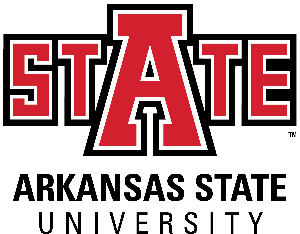 A-State Costa Rica Summer 2018Study Abroad ApplicationAPPLICANT□ I am a current A-State student		□ I am a student at another institutionName:								 Student ID:					Mailing Address:												Phone:						 Email:								Date of Birth:					 U.S. Citizen? □ Yes □ No    If no, state your home country:			 Date of Birth:			You will need to have a passport to travel to Costa Rica.  A color copy of your passport is required.  If you already have a passport, please state:Passport No.:						 Country of Issue:					Have you ever been to another country?		 When & Where?					ACADEMICClassification: □ First Year □ Sophomore □ Junior □ Senior □ Graduate □	  GPA:		Major:				 Minor:			Academic Advisor:			Scholarships/Financial Aid:											Have you previously studied Spanish? ___YES ___NO. If you have taken Spanish courses at a-State, please indicate the highest level completed or in progress:	□ Elem I	□ Elem II	□ Intermediate I	□ Intermediate II	□ 3000 level	□ 4000 levelI certify that the information submitted on this application is correct to my knowledge.I agree to be subject to the academic, financial, and conduct policies of A-State and the particular policies that apply to A-State’s study abroad programs.Print NameSignature									DateThis study abroad experience requires a moderate level of physical exertion; as such, it is the responsibility of the students participating to ensure that they are physically fit to meet challenges such as being able to walk up to two miles a day with some uphill walking in certain locations.Application Process:All A-State students applying for study abroad must go through the Study Abroad Office for screening. You are required to complete the A-State general study abroad online application and submit any related materials along with this application. Applications are accepted and processed on a first come-first serve basis.  Space is limited.  Apply early. 
Complete this application and the Study Abroad application and turn them in by January 31st, 2018 or earlier. Pay the $50 non-refundable Study Abroad administrative fee.Pay the $300 non-refundable deposit anytime up until January 31st, 2018.Submit a copy of your deposit receipt to Office of Study Abroad. (See attached form and payment coupons.)Pay $ 1,000.00 by February 28h, 2018Pay remaining balance of $ 1,800.00 on March 15th, 2018 For further information, please contact:
Prof. Claudio Eduardo Pinto, Program DirectorDepartment of World Languages and CulturesEmail:  ceduardo@astate.edu or languages@astate.eduPhone:  870-972-3279 or 870-972-3502Jeanne d’Arc Gomis, Office of Study AbroadStudy Abroad OfficeEmail: jgomis@astate.edu Phone: (870) 972-3734PAYMENT INFORMATIONA-State Costa Rica 2018 Program Fee 2018:  $3,100*. Not included: Airfare, A-State tuition, & fees.  Required Payments		Application Deposit:  $300.00, due by January 31st, 2018. The deposit is non- Refundable and does apply to the overall program fee. Please make the check payable to Arkansas State University.
		Initial Program Payment: $1,000. 00, due by February 28th, 2018. 		Final Balance Payment and A-State Course registration is due by March 31st, 2018.(You will be notified of the exact amount remaining by March 15th.)Note: Program does not include A-State Tuition and fees for the (2) Spanish courses. A-State tuition and fees will be charged separately to your student account after you enroll in the course linked to the program. Tuition and fees must be paid prior to tuition due dates. Some of the fees associated with on-campus courses might be waived. See Prof. Claudio Eduardo Pinto to choose courses.The program fee is tentative and based on current rates. Should program enrollment be less than 25 students, the program fee may need to be modified.All participants must sign up for the courses; no one may come on the program without taking the course. Withdrawal Agreement: By submitting my application, I agree to the following conditions:The University reserves the right to withdraw me from the program if the full program cost, tuition and any other pending charges on my A-State student account are not paid in full by the final payment deadline. 
I may cancel my participation in the program at any time until February 28th, 2018. I understand that if I withdraw from the program for any reasons on or after February 28th, I remain obligated to the entire program cost.
The initial deposit and study abroad administrative fee are no-refundable.I must submit my cancellation to the program leader Prof. Claudio Eduardo Pinto in writing at ceduardo@astate.edu or languages@astate.edu and copy the Study Abroad Director at jgomis@astate.edu no later than February 28th, 2018.
PAYMENT PROCESSOptions:Pay in Person:	Detach a payment coupon below and take it with your payment to the Cashier’s Windowin the Student Union, second floor.  Request a duplicate receipt and submit it to the                        Study Abroad Office, Suite N219, International Student Services and English Learning                         Academy. 
Pay by Mail:	Detach a payment coupon below and mail it with a check or money order made payable to Arkansas State University.  Mail a coupon and check to:  Cashier’s Window, Student Union 2nd floor, PO Box 2640, State University, AR  72467.  The Cashier’sWindow will provide the Office of Study Abroad with a duplicate receipt. Please note on the check the name of the student participant and “Costa Rica Summer Program”.****PROGRAM PAYMENT COUPON****Please provide the information below when making your payments at theCashier’s Window, Student Union 2nd floor, PO Box 2640, State University, AR  72467Costa Rica 2018 Study Abroad Program	133907 / 212603 / 711703 / 1110Request a duplicate receipt to submit to Study Abroad.****PROGRAM PAYMENT COUPON****Please provide the information below when making your payments at theCashier’s Window, Student Union 2nd floor, PO Box 2640, State University, AR  72467Costa Rica 2018 Study Abroad Program	133907 / 212603 / 711703 / 1110Request a duplicate receipt to submit to Study Abroad.****PROGRAM PAYMENT COUPON****Please provide the information below when making your payments at theCashier’s Window, Student Union 2nd floor, PO Box 2640, State University, AR  72467Costa Rica 2018 Study Abroad Program	133907 / 212603 / 711703 / 1110Request a duplicate receipt to submit to Study Abroad.